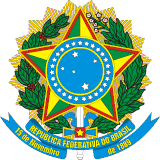 SERVIÇO PÚBLICO FEDERALUNIVERSIDADE FEDERAL DO SUL E SUDESTE DO PARÁPRÓ-REITORIA PRO TEMPORE DE EXTENSÃO E ASSUNTOS ESTUDANTISDIRETORIA DE AÇÃO INTERCULTURALMOSTRA UNIVERSITÁRIA DA CANÇÃO PARAENSE - MUCANPA 2016EDITAL PROEX Nº 026/2016ANEXO 01   OBSERVAÇÕES: A proposta deverá conter, no máximo três páginas e atender, de forma sucinta, as orientações abaixo:Público Alvo: Especificar quem serão os sujeitos na oficina, se esta direciona-se a alunos ou professores da educação básica. Podendo ainda especificar a origem do público (escola, comunidade, associação, cursos da Unifesspa, etc.) e sua quantidade.Objetivos (geral e/ou específicos): Relatar, de forma sucinta o que se pretende alcançar em termos de vivência e aprendizagem com a atividade. Pode-se incluir objetivos específicos.Justificativa: Discorrer a respeito dos motivos de se desenvolver essa oficina na escola, de onde surgiu a ideia, quais os elementos que provocaram a necessidade de realização da oficina. Pode-se ainda incluir seus desejos e anseios sobre as perspectivas do projeto. Deve-se utilizar de 10 a 20 linhas para a justificativa.Procedimentos metodológicos: De que forma a oficina será desenvolvida, quais as etapas de atividades serão realizadas para o alcance dos seus objetivos, por exemplo: apresentação do grupo e do tema, sensibilização, provocação, atividades do grupo–produção, apresentação das atividades/produtos e comentários/avaliação.Anexos ou atividades a serem desenvolvidas (opcional): Neste espaço, o/a proponente poderá listas as sugestões de atividades que o/a(s) monitor(es) poderão aplicar, anexando-as ao final do documento. Recursos necessários: Listar os recursos materiais que serão utilizados na atividade. De acordo com o item 5. do edital  026/2016, “é de responsabilidade exclusiva do participante inscrito (...) a disponibilização dos recursos necessários à realização da oficina de capacitação pedagógica”.Referências: Apontar as referências bibliográficas que fundamentam a atividade. Utilizar as normas da ABNT. PROPOSTA DE OFICINA DE CAPACITAÇÃOTemática: Música como estratégia de ensino/aprendizagem na Educação Básica1. IDENTIFICAÇÃOTítulo do Projeto: 1.2 Público Alvo: 1.3. Carga horária (de 2 a 4 horas):1.4 Proponente / Apresentador/a 1:Nome: Categoria: (    ) Docente     (   ) Discente    (    ) Téc. Adm,   (    ) ExternoE-mail: Apresentador 2:Nome: Categoria: (    ) Docente     (   ) Discente    (    ) Téc. Adm,   (    ) ExternoE-mail: Apresentador 3:Nome: Categoria: (    ) Docente     (   ) Discente    (    ) Téc. Adm,   (    ) ExternoE-mail:1.5. Campus de Origem:  2. DADOS DO PROJETO:2.1 Objetivos (Geral e Específicos): 2.2. Justificativa:2.3. Procedimentos metodológicos:2.4. Anexos ou atividades a serem desenvolvidas (opcional):2.5. Recursos necessários:2.6. Referências: